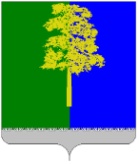 Муниципальное образование Кондинский районХанты-Мансийского автономного округа – ЮгрыАДМИНИСТРАЦИЯ КОНДИНСКОГО РАЙОНАПОСТАНОВЛЕНИЕПРОЕКТРуководствуясь Федеральным законом от 06 октября 2003 года № 131-ФЗ «Об общих принципах организации местного самоуправления в Российской Федерации», в соответствии со статьями 135, 144 и 145 Трудового кодекса Российской Федерации, постановлением администрации Кондинского района от 11 января 2017 года № 22 «О предельном уровне соотношения среднемесячной заработной платы руководителей, их заместителей, главных бухгалтеров муниципальных учреждений муниципального образования Кондинский район и среднемесячной заработной платы работников этих учреждений», принимая во внимание приказ Департамента образования и молодежной политики Ханты-Мансийского автономного округа - Югры от 02 марта 2017 года № 3-нп «Об утверждении Положений об установлении систем оплаты труда работников государственных образовательных организаций Ханты-Мансийского автономного округа - Югры, подведомственных Департаменту образования и молодежной политики Ханты-Мансийского автономного округа - Югры» (с изменениями), постановление администрация Кондинского района от 06 августа 2018 года № 1533 «О требованиях к системам оплаты труда работников муниципальных учреждений Кондинского района» (с изменениями) администрация Кондинского района постановляет:Утвердить Положение об установлении системы оплаты труда работников муниципальных образовательных организаций Кондинского района, подведомственных управлению образования администрации Кондинского района (приложение).Признать утратившими силу постановления администрации Кондинского района:от 30 ноября 2017 года № 2060 «Об утверждении Положения об установлении системы оплаты труда работников муниципальных образовательных организаций Кондинского района, подведомственных управлению образования администрации Кондинского района»;от 26 февраля 2018 года № 315 «О внесении изменений в постановление администрации Кондинского района от 30 ноября 2017 года № 2060 «Об утверждении Положения об установлении системы оплаты труда работников муниципальных образовательных организаций Кондинского района, подведомственных управлению образования администрации Кондинского района»;от 27 мая 2019 года № 919 «О внесении изменений в постановление администрации Кондинского района от 30 ноября 2017 года № 2060 «Об утверждении Положения об установлении системы оплаты труда работников муниципальных образовательных организаций Кондинского района, подведомственных управлению образования администрации Кондинского района»;от 03 сентября 2019 года № № 1795 «О внесении изменений в постановление администрации Кондинского района от 30 ноября 2017 года № 2060 «Об утверждении Положения об установлении системы оплаты труда работников муниципальных образовательных организаций Кондинского района, подведомственных управлению образования администрации Кондинского района».2. Обнародовать настоящее постановление в соответствии с решением Думы Кондинского района от 27 февраля 2017 года № 215 «Об утверждении Порядка опубликования (обнародования) муниципальных правовых актов и другой официальной информации органов местного самоуправления муниципального образования Кондинский район» и разместить на официальном сайте органов местного самоуправления муниципального образования Кондинский район.3. Постановление вступает в силу после его обнародования и распространяется на правоотношения, возникшие с 01 января 2020 года.Приложение к Постановлению ПОЛОЖЕНИЕ ОБ УСТАНОВЛЕНИИ СИСТЕМЫ ОПЛАТЫ ТРУДАРАБОТНИКОВ МУНИЦИПАЛЬНЫХ ОБРАЗОВАТЕЛЬНЫХ ОРГАНИЗАЦИЙКОНДИНСКОГО РАЙОНА, ПОДВЕДОМСТВЕННЫХ УПРАВЛЕНИЮ ОБРАЗОВАНИЯ АДМИНИСТРАЦИИ КОНДИНСКОГО РАЙОНА (далее - Положение)I. ОБЩИЕ ПОЛОЖЕНИЯ1. Настоящее Положение разработано в соответствии со статьями 135, 144 и 145 Трудового кодекса Российской Федерации, другими нормативными правовыми актами, содержащими нормы трудового права, и устанавливает систему и условия оплаты труда работников муниципальных образовательных организаций Кондинского района, подведомственных управлению образования администрации Кондинского района (далее соответственно - работники, организация, Управление, Кондинский район), и определяет:основные условия оплаты труда;порядок и условия осуществления компенсационных выплат;порядок и условия осуществления стимулирующих выплат, критерии их установления;порядок и условия оплаты труда руководителя организации, его заместителей, главного бухгалтера;другие вопросы оплаты труда;порядок формирования фонда оплаты труда организации.2. Система оплаты труда работников организации устанавливает схемы расчета должностных окладов, тарифных ставок, выплаты компенсационного и стимулирующего характера, иные выплаты, предусмотренные настоящим Положением.3. Схема расчетов должностных окладов, тарифных ставок устанавливается исходя из ставки заработной платы в размере 6540 рублей (далее - ставка заработной платы).4. Система оплаты труда работников организации устанавливается с учетом:государственных гарантий по оплате труда;Указа Президента Российской Федерации от 7 мая 2012 года № 597 "О мероприятиях по реализации государственной социальной политики";Указа Президента Российской Федерации от 1 июня 2012 года № 761 "О Национальной стратегии действий в интересах детей на 2012 - 2017 годы";постановления Министерства труда Российской Федерации от 10 ноября 1992 года № 31 "Об утверждении тарифно-квалификационных характеристик по общеотраслевым профессиям рабочих";постановления Министерства труда и социального развития Российской Федерации от 21 августа 1998 года № 37 "Об утверждении Квалификационного справочника должностей руководителей, специалистов и других служащих";приказа Министерства здравоохранения и социального развития Российской Федерации от 26 августа 2010 года № 761н "Об утверждении Единого квалификационного справочника должностей руководителей, специалистов и служащих, раздел "Квалификационные характеристики должностей работников образования";приказа Министерства здравоохранения и социального развития Российской Федерации от 30 марта 2011 года № 251н "Об утверждении Единого квалификационного справочника должностей руководителей, специалистов и служащих, раздел "Квалификационные характеристики должностей работников культуры, искусства и кинематографии";приказа Министерства здравоохранения и социального развития Российской Федерации от 11 января 2011 года № 1н "Об утверждении Единого квалификационного справочника должностей руководителей, специалистов и служащих, раздел "Квалификационные характеристики должностей руководителей и специалистов высшего профессионального и дополнительного профессионального образования";приказа Министерства здравоохранения и социального развития Российской Федерации от 17 мая 2012 года № 559н "Об утверждении Единого квалификационного справочника должностей руководителей, специалистов и служащих, раздел "Квалификационные характеристики должностей руководителей и специалистов, осуществляющих работы в области охраны труда";приказа Министерства труда и социальной защиты Российской Федерации от 10 сентября 2015 года № 625н "Об утверждении профессионального стандарта "Специалист в сфере закупок";приказа Министерства труда и социальной защиты Российской Федерации от 6 октября 2015 года № 691н "Об утверждении профессионального стандарта "Специалист по управлению персоналом";приказа Министерства труда и социальной защиты Российской Федерации от 2 ноября 2015 года № 832 "Об утверждении справочника востребованных на рынке труда, новых и перспективных профессий, в том числе требующих среднего профессионального образования";распоряжения Правительства Российской Федерации от 26 ноября 2012 года 2190-р "Об утверждении Программы поэтапного совершенствования системы оплаты труда в государственных (муниципальных) учреждениях на 2012 - 2018 годы";приказа Министерства образования и науки Российской Федерации от 22 декабря 2014 года № 1601 "О продолжительности рабочего времени (нормах часов педагогической работы за ставку заработной платы) педагогических работников и о порядке определения учебной нагрузки педагогических работников, оговариваемой в трудовом договоре";мнения представительного органа работников или первичной профсоюзной организации.5. В Положении используются следующие основные понятия и определения:должностной оклад - фиксированный размер оплаты труда работника за исполнение трудовых (должностных) обязанностей определенной сложности за календарный месяц без учета компенсационных, стимулирующих, иных выплат, предусмотренных настоящим Положением;тарифная ставка - фиксированный размер оплаты труда работника за выполнение нормы труда определенной сложности (квалификации) за единицу времени без учета компенсационных, стимулирующих, иных выплат, предусмотренных настоящим Положением;базовый коэффициент - относительная величина, зависящая от уровня образования;коэффициент специфики работы - относительная величина, зависящая от условий труда;коэффициент квалификации - относительная величина, зависящая от уровня квалификации работника;коэффициент масштаба управления - относительная величина, зависящая от группы по оплате труда, определяемой на основе объемных показателей;коэффициент уровня управления - относительная величина, зависящая от занимаемой должности, отнесенной к 1 - 4 уровню управления;коэффициент территории - относительная величина, зависящая от месторасположения организации (в городской или сельской местности);молодой специалист - выпускник профессиональной образовательной организации или организации высшего образования в возрасте до 30 лет, который в течение года после получения диплома о среднем профессиональном образовании или высшем образовании впервые вступает в трудовые отношения и заключает трудовой договор с работодателем по специализации, соответствующей полученному образованию; в случае призыва на срочную военную службу в армию - в течение года после службы в армии.Остальные понятия и термины, применяемые в настоящем Положении, используются в значениях, определенных Трудовым кодексом Российской Федерации.6. Система оплаты труда работников организации, включая конкретные размеры должностных окладов, тарифных ставок по должностям работников организации, размеры, порядок и условия компенсационных, стимулирующих и иных выплат устанавливается локальным нормативным актом организации в соответствии с Трудовым кодексом Российской Федерации, иными федеральными законами и законами автономного округа, содержащими нормы трудового права, иными нормативными правовыми актами, содержащими нормы трудового права, настоящим Положением.7. Финансирование расходов, направляемых на оплату труда работников организации, осуществляется в пределах средств фонда оплаты труда, формируемого организацией в соответствии с разделом 7 настоящего Положения.8. Заработная плата работников организации состоит из:должностного оклада (тарифной ставки);компенсационных выплат;стимулирующих выплат;иных выплат, предусмотренных настоящим Положением.9. Месячная заработная плата работника, полностью отработавшего за этот период норму рабочего времени и выполнившего норму труда (трудовые обязанности), не может быть ниже минимального размера оплаты труда, установленного Федеральным законом от 19 июня 2000 года № 82-ФЗ «О минимальном размере оплаты труда» с применением к нему районного коэффициента и процентной надбавки к заработной плате за стаж работы в районах Крайнего Севера и приравненных к ним местностям».  Регулирование размера заработной платы низкооплачиваемой категории работников до уровня минимального размера оплаты труда (при условии полного выполнения работником норм труда и отработки месячной нормы рабочего времени) осуществляется работодателем в пределах средств фонда оплаты труда, формируемого в соответствии с разделом 7.II. ОСНОВНЫЕ УСЛОВИЯ ОПЛАТЫ ТРУДА РАБОТНИКОВ ОРГАНИЗАЦИИ10. В локальных нормативных актах организации, штатном расписании, а также при заключении трудовых договоров с работниками организации, наименования должностей руководителей, специалистов и служащих, рабочих должны соответствовать наименованиям должностей руководителей, специалистов и служащих, предусмотренных Единым тарифно-квалификационным справочником работ и профессий рабочих, Единым квалификационным справочником должностей руководителей, специалистов и служащих и (или) соответствующими положениями профессиональных стандартов.11. Схема расчета должностного оклада руководителя, его заместителей и руководителей структурных подразделений организации устанавливается путем суммирования ежемесячной надбавки за ученую степень, надбавки на обеспечение книгоиздательской продукцией и периодическими изданиями, произведения ставки заработной платы, базового коэффициента, коэффициента территории, суммы коэффициентов специфики работы, коэффициента за ученое звание, коэффициента за государственные награды (ордена, медали, знаки, почетные звания, спортивные звания, почетные грамоты) Российской Федерации, СССР, РСФСР, или коэффициента за награды и почетные звания Ханты-Мансийского автономного округа - Югры, или коэффициента за ведомственные знаки отличия в труде Российской Федерации, СССР, РСФСР, масштаба управления, уровня управления, увеличенной на единицу.Перечень должностей руководителей, их заместителей и руководителей структурных подразделений организации указан в таблице 1 настоящего Положения.Таблица 1Перечень должностей руководителей организации,их заместителей и руководителей структурных подразделений организации12. Схема расчета должностного оклада специалиста организации устанавливается:для педагогического работника организации путем суммирования ежемесячной надбавки за ученую степень, надбавки на обеспечение книгоиздательской продукцией и периодическими изданиями, произведения ставки заработной платы, базового коэффициента, коэффициента территории, суммы коэффициентов специфики работы, коэффициента квалификации, увеличенной на единицу;для специалиста, деятельность которого не связана с образовательной деятельностью организации, путем суммирования ежемесячной надбавки за ученую степень, произведения ставки заработной платы, базового коэффициента, коэффициента территории, суммы коэффициентов специфики работы, коэффициента квалификации, увеличенной на единицу.Перечень должностей специалистов указан в таблице 2 настоящего Положения.Таблица 2Перечень должностей специалистов13. Схема расчета должностного оклада служащего организации устанавливается путем произведения ставки заработной платы, базового коэффициента, коэффициента специфики работы, увеличенного на единицу.Перечень должностей служащих организации указан в таблице 3 настоящего Положения.Таблица 3Перечень должностей служащих организации14. Ежемесячная надбавка за ученую степень, при условии ее соответствия профилю деятельности организации или занимаемой должности, устанавливается:работникам муниципальных образовательных организаций 1 600 рублей - за ученую степень кандидата наук.Основанием для ежемесячной надбавки за ученую степень является приказ (распоряжение) руководителя организации согласно документам, подтверждающим ее наличие.Начисление ежемесячной надбавки за ученую степень осуществляется исходя из фактически отработанного времени с учетом установленной нагрузки.15. Надбавка на обеспечение книгоиздательской продукцией и периодическими изданиями устанавливается педагогическим работникам организаций (в том числе руководящим работникам, деятельность которых связана с образовательным процессом) по основному месту работы в целях содействия их обеспечению книгоиздательской продукцией и периодическими изданиями.Размер вышеуказанной выплаты составляет - 50 рублей.Начисление надбавки на обеспечение книгоиздательской продукцией и периодическими изданиями осуществляется ежемесячно исходя из фактически отработанного времени без учета установленной нагрузки. Установленная надбавка входит в расчет среднего заработка в установленном порядке.На надбавку начисляется районный коэффициент и процентная надбавка к заработной плате за работу в районах Крайнего Севера и приравненных к ним местностях, в максимальном размере, независимо от размера установленной работнику процентной надбавки к заработной плате за стаж работы в районах Крайнего Севера и приравненных к ним местностях.16. Размер базового коэффициента указан в таблице 4 настоящего Положения.Таблица 4Размер базового коэффициентаВ случаях, когда квалификационные характеристики по должностям служащих не содержат требований о наличии среднего профессионального или высшего образования, повышающие коэффициенты по должностям служащих следует устанавливать за наличие образования в соответствии с квалификационными требованиями, предусмотренными приказом Министерства здравоохранения и социального развития Российской Федерации от 26 августа 2010 года № 761н "Об утверждении Единого квалификационного справочника должностей руководителей, специалистов и служащих, раздел "Квалификационные характеристики должностей работников образования", постановлением Министерства труда и социального развития Российской Федерации от 21 августа 1998 года № 37 "Об утверждении Квалификационного справочника должностей руководителей, специалистов и других служащих".17. Коэффициент территории устанавливается в организациях, расположенных в городской местности, - 1,0, в сельской местности - 1,2.18. Размер коэффициента специфики работы для должностей руководителей, их заместителей, руководителей структурных подразделений организации, специалистов, служащих указан в таблице 5 настоящего Положения.Таблица 5Размер коэффициента специфики работы для должностейруководителей, их заместителей, руководителей структурныхподразделений организации, специалистов, служащих19. Коэффициент квалификации состоит из:коэффициента за квалификационную категорию;коэффициента за государственные награды (ордена, медали, знаки, почетные звания, спортивные звания, почетные грамоты) Российской Федерации, СССР, РСФСР, или коэффициента за награды и почетные звания Ханты-Мансийского автономного округа - Югры, или коэффициента за ведомственные знаки отличия в труде Российской Федерации, СССР, РСФСР.Коэффициент квалификации для работников муниципальных образовательных организаций устанавливается путем суммирования коэффициента за квалификационную категорию, коэффициента за государственные награды (ордена, медали, знаки, почетные звания, спортивные звания, почетные грамоты) Российской Федерации, СССР, РСФСР, или коэффициента за награды и почетные звания Ханты-Мансийского автономного округа - Югры, или коэффициента за ведомственные знаки отличия в труде Российской Федерации, СССР, РСФСР.20.1. Коэффициент за квалификационную категорию устанавливается специалистам организации в размере, приведенном в таблице 6 настоящего Положения.Таблица 6Размер коэффициента за квалификационную категорию20.2. Коэффициент за государственные награды (ордена, медали, знаки, почетные звания, спортивные звания, почетные грамоты) Российской Федерации, СССР, РСФСР или коэффициент за награды и почетные звания Ханты-Мансийского автономного округа - Югры, или коэффициент за ведомственные знаки отличия в труде Российской Федерации, СССР, РСФСР устанавливается руководителю, заместителям руководителя, руководителям структурных подразделений и специалистам организации.Размер коэффициента за государственные награды (ордена, медали, знаки, почетные звания, спортивные звания, почетные грамоты) Российской Федерации, СССР, РСФСР, за награды и почетные звания Ханты-Мансийского автономного округа - Югры, за ведомственные знаки отличия в труде Российской Федерации, СССР, РСФСР указан в таблице 7 настоящего Положения.Таблица 7Размер коэффициента за государственные награды(ордена, медали, знаки, почетные звания, спортивные звания,почетные грамоты) Российской Федерации, СССР, РСФСР,за награды и почетные звания Ханты-Мансийскогоавтономного округа - Югры, за ведомственные знаки отличияв труде Российской Федерации, СССР, РСФСРПри наличии нескольких оснований для установления коэффициента за государственные награды (ордена, медали, знаки, почетные звания, спортивные звания, почетные грамоты) Российской Федерации, СССР, РСФСР, или коэффициента за награды и почетные звания Ханты-Мансийского автономного округа - Югры, или коэффициента за ведомственные знаки отличия в труде Российской Федерации, СССР, РСФСР коэффициент устанавливается по одному из оснований в максимальном размере.21. Коэффициент масштаба управления устанавливается на основе отнесения организации к группе по оплате труда.Объемные показатели и порядок отнесения муниципальных образовательных организаций автономного округа к группам по оплате труда руководителей, заместителей руководителя, руководителей структурных подразделений для установления масштаба управления утверждаются приказом Управления.Размер коэффициента масштаба управления приведен в таблице 9 настоящего Положения.Таблица 8Размер коэффициента масштаба управления22. Коэффициент уровня управления устанавливается руководителю организации, заместителям руководителя, руководителям структурных подразделений организации на основе отнесения занимаемой ими должности к уровню управления.Перечень должностей руководителей, заместителей руководителя, руководителей структурных подразделений по уровням управления утверждается приказом Управления.Размер коэффициента уровня управления установлен в 9 настоящего Положения.Таблица 9Размер коэффициента уровня управления23. Схема расчета тарифной ставки рабочего устанавливается путем произведения ставки заработной платы, тарифного коэффициента, коэффициента специфики работы, увеличенного на единицу, на основе Тарифной сетки по оплате труда рабочих организации (таблица 10 настоящего Положения).Таблица 10Тарифная сетка по оплате труда рабочих организации24. Профессии рабочих организации тарифицируются в соответствии с постановлением Министерства труда Российской Федерации от 10 ноября 1992 года N 31 "Об утверждении тарифно-квалификационных характеристик по общеотраслевым профессиям рабочих".Размер коэффициента специфики работы для рабочих указан в таблице 11 настоящего Положения.Таблица 11Размер коэффициента специфики работы рабочих25. Почасовая оплата труда.Почасовая оплата труда педагогических работников организации применяется:за часы преподавательской работы, выполненные в порядке исполнения обязанностей временно отсутствующего педагогического работника, на период не свыше двух месяцев;за часы педагогической работы в объеме не более 300 часов в год, выполняемой педагогическим работником с его письменного согласия сверх установленной нагрузки в основное рабочее время с согласия работодателя.Руководитель организации в пределах имеющихся средств может привлекать высококвалифицированных специалистов для проведения учебных занятий с обучающимися, в том числе на непродолжительный срок, для проведения отдельных занятий, курсов, лекций и т.д.Размер оплаты труда за один час педагогической работы, в том числе привлеченных высококвалифицированных специалистов для проведения учебных занятий с обучающимися, в том числе на непродолжительный срок, для проведения отдельных занятий, курсов, лекций и т.д., определяется путем деления должностного оклада педагогического работника за установленную норму часов педагогической работы в неделю (месяц, год) на среднемесячное количество рабочих часов с начислением районного коэффициента и процентной надбавки к заработной плате за работу в районах Крайнего Севера и приравненных к ним местностях.III. ПОРЯДОК И УСЛОВИЯ ОСУЩЕСТВЛЕНИЯ КОМПЕНСАЦИОННЫХ ВЫПЛАТ26. К компенсационным выплатам относятся:выплаты работникам, занятых на работах с вредными и (или) опасными условиями труда;выплаты за работу в местностях с особыми климатическими условиями;выплаты за работу в условиях, отклоняющихся от нормальных (при выполнении работ различной квалификации, расширении зон обслуживания, увеличении объема работы);выплаты за выполнение сверхурочной работы, работы в ночное время, работы в выходные и нерабочие праздничные дни и при выполнении работ в других условиях, отклоняющихся от нормальных.27. Выплаты работникам, занятых на работах с вредными и (или) опасными условиями труда, устанавливаются в соответствии со статьей 147 Трудового кодекса Российской Федерации по результатам специальной оценки рабочих мест.Руководитель организации принимает меры по проведению специальной оценки условий труда с целью обеспечения безопасных условий труда и сокращения количества рабочих мест, не соответствующих государственным нормативным требованиям охраны труда, разрабатывает программу действий по обеспечению безопасных условий и охраны труда в соответствии с Федеральным законом от 28 декабря 2013 года № 426-ФЗ «О специальной оценке условий труда».Выплата работникам, занятым на работах с вредными и (или) опасными условиями труда, не может быть отменена без улучшения условий труда, подтвержденных специальной оценкой условий труда.28. Выплаты за работу в местностях с особыми климатическими условиями устанавливаются в соответствии со статьями 315 - 317 Трудового кодекса Российской Федерации, Законом Ханты-Мансийского автономного округа - Югры от 9 декабря 2004 года № 76-оз «О гарантиях и компенсациях для лиц, проживающих в Ханты-Мансийском автономном округе - Югре, работающих в государственных органах и государственных учреждениях Ханты-Мансийского автономного округа - Югры, территориальном фонде обязательного медицинского страхования Ханты-Мансийского автономного округа – Югры» и постановлением администрации Кондинского района от 14 декабря 2015 года № 1660 «Об утверждении Положения о гарантиях и компенсациях для лиц, проживающих в муниципальном образовании Кондинский район и работающих в организациях, финансируемых из бюджета Кондинского района».29. Выплаты за работу в условиях, отклоняющихся от нормальных (при выполнении работ различной квалификации, расширении зон обслуживания, увеличении объема работы, сверхурочной работе, работе в ночное время, работе в выходные и нерабочие праздничные дни и при выполнении работ в других условиях, отклоняющихся от нормальных), осуществляется в соответствии со статьями 149 - 154 Трудового кодекса Российской Федерации. Ее вид, размер и срок, на который она устанавливается, определяются по соглашению сторон трудового договора с учетом содержания и (или) объема дополнительной работы, в соответствии с требованиями настоящего Положения.30. Перечень и размеры компенсационных выплат приведены в таблице 12 настоящего Положения.Таблица 12Перечень и размеры компенсационных выплат31. Выплаты, указанные в пунктах 1 - 6 таблицы 12 настоящего раздела, начисляются к должностному окладу или тарифной ставке и не образуют увеличение должностного оклада или тарифной ставки для исчисления других выплат, надбавок, доплат, кроме районного коэффициента и процентной надбавки к заработной плате за работу в районах Крайнего Севера и приравненных к ним местностях.32. Размеры компенсационных выплат не могут быть ниже размеров, установленных Трудовым кодексом Российской Федерации, иными нормативными правовыми актами Российской Федерации, содержащими нормы трудового права, соглашениями и коллективными договорами.IV. ПОРЯДОК И УСЛОВИЯ ОСУЩЕСТВЛЕНИЯ СТИМУЛИРУЮЩИХ ВЫПЛАТ,КРИТЕРИИ ИХ УСТАНОВЛЕНИЯ33. К стимулирующим выплатам относятся выплаты, направленные на стимулирование работника к качественному результату, а также поощрение за выполненную работу:за интенсивность и высокие результаты работы;за качество выполняемых работ;премиальные выплаты по итогам работы за квартал, год.При оценке эффективности работы различных категорий работников, включая решение об установлении (снижении) выплат стимулирующего характера, принимается с осуществлением демократических процедур (создание соответствующей комиссии с участием представительного органа работников).34. Выплата за интенсивность и высокие результаты работы характеризуется степенью напряженности в процессе труда и устанавливается за:высокую результативность работы;обеспечение безаварийной, безотказной и бесперебойной работы всех служб организации.Порядок установления выплаты закрепляется локальным нормативным актом организации. Выплата устанавливается на срок не более одного года.Конкретный размер выплаты за интенсивность и высокие результаты работы определяется в процентах от должностного оклада или тарифной ставки работника или в абсолютном размере.Параметры и критерии снижения (лишения) стимулирующей выплаты за интенсивность и высокие результаты работы устанавливаются локальным актом организации в соответствии с параметрами и критериями снижения (лишения), устанавливаемыми приказом Управления.35. Выплата за качество выполняемых работ устанавливается в соответствии с показателями и критериями оценки эффективности деятельности работников, утверждаемыми локальным нормативным актом организации, в соответствии с перечнем показателей эффективности деятельности организации, установленным Управления.В качестве критериев оценки эффективности деятельности работников используются индикаторы, указывающие на их участие в создании и использовании ресурсов организации (человеческих, материально-технических, финансовых, технологических и информационных).Индикатор должен быть представлен в исчислимом формате (в единицах, штуках, долях, процентах и прочих единицах измерений) для эффективного использования в качестве инструмента оценки деятельности.Оценка деятельности с использованием индикаторов осуществляется на основании статистических данных, результатов диагностик, замеров, опросов.Инструменты оценки (критерии, типы работы и индикаторы, оценивающие данный критерий, вес индикатора) устанавливаются в зависимости от принятых показателей эффективности деятельности организации и отдельных категорий работников.Конкретный размер выплаты за качество выполняемых работ устанавливается работнику в процентах от должностного оклада или тарифной ставки работника или в абсолютном размере. Порядок установления выплаты закрепляется локальным нормативным актом организации.Установление размера выплаты за качество выполняемых работ производится не чаще 1 раза в полугодие или год (календарный или учебный) по результатам предшествующего периода в соответствии с показателями и критериями оценки качества и эффективности деятельности работников организации.Вновь принятым работникам выплата за качество выполняемых работ устанавливается в размере не менее 15% на срок 1 год, с даты приема на работу.Дополнительно за качество выполняемых работ в организации может быть установлена единовременная (разовая) стимулирующая выплата за особые достижения при выполнении услуг (работ) в соответствии с показателями и критериями оценки эффективности деятельности работников, утверждаемыми локальным нормативным актом организации. Размер единовременной стимулирующей выплаты за особые достижения при выполнении услуг (работ) устанавливается в абсолютных размерах и выплачивается в пределах экономии фонда оплаты труда, формируемого организацией в соответствии с разделом VII настоящего Положения.36. Перечень и размеры стимулирующих выплат устанавливаются в соответствии с таблицей 13 настоящего Положения.Таблица 13Перечень и размеры стимулирующих выплатработникам организации37. Премиальная выплата по итогам работы за квартал, год осуществляется с целью поощрения работников за общие результаты по итогам работы за квартал, год в соответствии с коллективным договором, локальным нормативным актом организации.Премиальная выплата по итогам работы за квартал, год выплачивается при наличии экономии средств по фонду оплаты труда, формируемого организацией в соответствии с разделом VII настоящего Положения.Предельный размер выплаты по итогам работы за квартал составляет не более 1,0 фонда оплаты труда, по итогам работы за год - не более 1,5 фонда оплаты труда работника. Начисление выплаты по итогам работы осуществляется по основной занимаемой должности, пропорционально отработанному времени.Премиальная выплата по итогам работы за I, II, III квартал выплачивается до 20 числа месяца, следующего за отчетным периодом, за IV квартал, год в декабре финансового года.Премиальная выплата по итогам работы за квартал, год не выплачивается работникам, имеющим неснятое дисциплинарное взыскание.Примерный перечень показателей и условий для премирования работников организации:надлежащее исполнение возложенных на работника функций и полномочий в отчетном периоде;проявление инициативы в выполнении должностных обязанностей и внесение предложений для более качественного и полного решения вопросов, предусмотренных должностными обязанностями;соблюдение служебной дисциплины, умение организовать работу, бесконфликтность, создание здоровой, деловой обстановки в коллективе.Показатели, за которые производится снижение размера премиальной выплаты по итогам работы за квартал, год, устанавливаются в соответствии с таблицей 14 настоящего Положения.Таблица 14Показатели, за которые производится снижениеразмера премиальной выплаты по итогам работы за квартал, годV. ПОРЯДОК И УСЛОВИЯ ОПЛАТЫ ТРУДА РУКОВОДИТЕЛЯ ОРГАНИЗАЦИИ,ЕГО ЗАМЕСТИТЕЛЕЙ И ГЛАВНОГО БУХГАЛТЕРА38. Заработная плата руководителя организации, его заместителей и главного бухгалтера состоит из должностного оклада, компенсационных, стимулирующих и иных выплат, установленных настоящим Положением.39. Размер должностного оклада, компенсационных, стимулирующих, иных выплат руководителю организации устанавливаются приказом Управления и указывается в трудовом договоре.40. Должностные оклады, компенсационные, стимулирующие, иные выплаты заместителям руководителя организации, главному бухгалтеру устанавливаются приказами руководителя организации в соответствии с настоящим Положением и указываются в трудовом договоре.41. Компенсационные выплаты устанавливаются руководителю, заместителям руководителя и главному бухгалтеру организации в зависимости от условий их труда в соответствии с Трудовым кодексом Российской Федерации, нормативными правовыми актами Российской Федерации, содержащими нормы трудового права, с учетом особенностей, установленных разделом III настоящего Положения.42. Размеры, условия и порядок установления стимулирующих выплат руководителю организации определяются в соответствии с параметрами и критериями оценки эффективности деятельности, утвержденными приказом Управления (в пределах максимального объема средств, направляемого на стимулирование руководителя организации).43. Установление стимулирующих выплат руководителю организации осуществляется с учетом выполнения целевых показателей эффективности работы организации, личного вклада руководителя организации в осуществление основных задач и функций, определенных уставом организации, а также выполнения обязанностей, предусмотренных трудовым договором.Целевые показатели эффективности работы организации и критерии оценки эффективности и результативности его работы устанавливаются приказом Управления.44. Максимальный объем средств, направляемый на стимулирование руководителя организации, устанавливается в процентном отношении от общего объема средств стимулирующего характера:в организациях со штатной численностью до 49 единиц - 17%;в организациях со штатной численностью от 50 до 99 единиц - 13%;в организациях со штатной численностью от 100 до 249 единиц - 10%;в организациях со штатной численностью от 250 до 499 единиц - 5%.45. Стимулирующие выплаты руководителю организации снижаются в следующих случаях:неисполнение или ненадлежащее исполнение руководителем по его вине возложенных на него функций и полномочий в отчетном периоде, недостижение показателей эффективности и результативности работы организации;наличие фактов нарушения правил ведения бюджетного учета, нарушение бюджетного законодательства и иных нормативных правовых актов, регулирующих бюджетные правоотношения, законодательства и иных нормативных правовых актов о контрактной системе в сфере закупок товаров, работ, услуг для обеспечения государственных и муниципальных нужд, о закупках товаров, работ, услуг отдельными видами юридических лиц, законодательства и иных нормативных правовых актов, регулирующих деятельность организации, причинения ущерба автономному округу, организации, выявленных в отчетном периоде по результатам контрольных мероприятий исполнительного органа государственной власти и других органов в отношении организации или за предыдущие периоды, но не более чем за 2 года;несоблюдение настоящего Положения.46. Перечень, размеры и периодичность осуществления стимулирующих выплат заместителям руководителя и главному бухгалтеру устанавливаются в соответствии с пунктом 36 настоящего Положения.47. Иные выплаты руководителю, заместителям руководителя и главному бухгалтеру организации устанавливаются в порядке и размерах, установленных разделом VI настоящего Положения.48. Соотношение среднемесячной заработной платы руководителя, его заместителей и главного бухгалтера и среднемесячной заработной платы работников организации (без учета заработной платы соответствующего руководителя, его заместителей, главного бухгалтера) формируется за счет всех финансовых источников и рассчитывается на календарный год. Определение размера средней заработной платы осуществляется в соответствии с методикой, используемой при определении средней заработной платы для целей статистического наблюдения, утвержденной федеральным органом исполнительной власти, осуществляющим функции по выработке государственной политики и нормативному правовому регулированию в сфере официального статистического учета.49.  Условия оплаты труда руководителя организации устанавливаются в трудовом договоре, заключаемом на основе типовой формы трудового договора, утверждённой постановлением Правительства Российской Федерации от 12 апреля 2013 года № 329 «О типовой форме трудового договора с руководителем государственного (муниципального) учреждения».50. Заработная плата руководителя организации устанавливается в соответствии с условиями, предусмотренными настоящим Положением. Предельный уровень соотношения среднемесячной заработной платы руководителей, их заместителей, главных бухгалтеров организаций формируемой за счет всех источников финансового обеспечения и рассчитываемой за календарный год и среднемесячной заработной платой работников учреждения (без учета заработной платы соответствующего руководителя, его заместителей и главного бухгалтера) определяется Управлением образования администрации Кондинского района в размере, не превышающем размера, установленного постановлением администрации Кондинского района  от 11 января 2017 года № 22 «О предельном уровне соотношения среднемесячной заработной платы руководителей, их заместителей, главных бухгалтеров муниципальных учреждений муниципального образования Кондинский район и среднемесячной заработной платы работников этих учреждений».51. Предельный уровень соотношения среднемесячной заработной платы руководителя организации, его заместителей и главного бухгалтера и среднемесячной заработной платы работников организации (без учета заработной платы руководителя, его заместителей и главного бухгалтера) устанавливается:51.1. в дошкольных образовательных организациях: у руководителя - 4;у заместителей руководителя и главного бухгалтера - 4;51.2. в общеобразовательных организациях:у руководителя - 5;у заместителей руководителя и главного бухгалтера - 5;51.3. организациях дополнительного образования:у руководителя - 5;у заместителей руководителя и главного бухгалтера - 5;52. Информация о среднемесячной заработной плате руководителей, их заместителей и главных бухгалтеров организаций, рассчитанной за календарный год размещается в информационно-коммуникационной сети «Интернет» в соответствии с постановлением администрации Кондинского района от 10 января 2017 года № 18 «О Порядке размещения информации о среднемесячной заработной плате руководителей, их заместителей и главных бухгалтеров муниципальных учреждений и муниципальных унитарных предприятий муниципального образования Кондинский район в информационно-телекоммуникационной сети «Интернет».VI. ДРУГИЕ ВОПРОСЫ ОПЛАТЫ ТРУДА53. В целях повышения эффективности и устойчивости работы организации, учитывая особенности и специфику его работы, а также с целью социальной защищенности работникам организации устанавливаются иные выплаты.К иным выплатам относятся:единовременная выплата молодым специалистам;единовременная выплата при предоставлении ежегодного оплачиваемого отпуска;единовременное премирование к праздничным дням, профессиональным праздникам;ежемесячная доплата молодым специалистам из числа педагогических работников.54. Единовременная выплата молодым специалистам осуществляется в пределах средств фонда оплаты труда, формируемого организацией в соответствии с разделом VII настоящего Положения.Размер единовременной выплаты молодым специалистам соответствует двум должностным окладам по основной занимаемой должности с учетом районного коэффициента, процентной надбавки к заработной плате за работу в районах Крайнего Севера и приравненных к ним местностях.Единовременная выплата молодым специалистам предоставляется один раз по основному месту работы в течение месяца после поступления на работу.55. Работникам организации один раз в календарном году выплачивается единовременная выплата при предоставлении ежегодного оплачиваемого отпуска.Единовременная выплата при предоставлении ежегодного оплачиваемого отпуска осуществляется по основному месту работы и основной занимаемой должности.Единовременная выплата при предоставлении ежегодного оплачиваемого отпуска осуществляется в пределах средств фонда оплаты труда, формируемого в соответствии с разделом VII настоящего Положения.Основанием для единовременной выплаты при предоставлении ежегодного оплачиваемого отпуска работнику является приказ руководителя организации.В случае разделения ежегодного (очередного) оплачиваемого отпуска в установленном порядке на части единовременная выплата при предоставлении ежегодного оплачиваемого отпуска выплачивается при предоставлении любой из частей указанного отпуска продолжительностью не менее 14 календарных дней.Единовременная выплата при предоставлении ежегодного оплачиваемого отпуска осуществляется на основании письменного заявления работника по основному месту работы и основной занимаемой должности.Устанавливается единый подход к определению размера единовременной выплаты при предоставлении ежегодного оплачиваемого отпуска для всех категорий работников организации, включая руководителя, заместителей руководителя, главного бухгалтера.Размер единовременной выплаты при предоставлении ежегодного оплачиваемого отпуска не должен превышать двух фондов оплаты труда по основной занимаемой должности (профессии).Размер единовременной выплаты при предоставлении ежегодного оплачиваемого отпуска не зависит от итогов оценки труда работника.Единовременная выплата при предоставлении ежегодного оплачиваемого отпуска в размере пропорционально отработанному времени выплачивается работнику, вновь принятому на работу, не отработавшему полный календарный год. При этом единовременная выплата выплачивается, если у таких работников имеется заработанный отпуск в количестве не менее 14 календарных дней.Единовременная выплата при предоставлении ежегодного оплачиваемого отпуска не выплачивается:работнику, принятому на работу по совместительству;работнику, заключившему срочный трудовой договор (сроком до двух месяцев);работнику, уволенному за виновные действия.56. Единовременное премирование к праздничным дням, профессиональным праздникам осуществляется в пределах обоснованной экономии средств фонда оплаты труда, формируемого организацией в соответствии с разделом VII настоящего Положения.Единовременное премирование осуществляется в организации в едином размере в отношении всех категорий работников не более 3 раз в календарном году.Выплата премии осуществляется по согласованию с Управлением не позднее месяца, следующего после наступления события.Размер единовременной премии не может превышать 11500 рублей.57. В целях поддержки молодых специалистов, а также закрепления педагогических кадров, молодым специалистам из числа педагогических работников в течение первых двух лет работы по специальности выплачивается ежемесячная доплата в размере 1000 рублей.Ежемесячная доплата молодым специалистам начисляется к должностному окладу и не образует его увеличение для исчисления других выплат, надбавок, доплат, кроме районного коэффициента и процентной надбавки к заработной плате за работу в районах Крайнего Севера и приравненных к ним местностях.VII. ПОРЯДОК ФОРМИРОВАНИЯ ФОНДА ОПЛАТЫ ТРУДА ОРГАНИЗАЦИИ58. Фонд оплаты труда организации определяется суммированием фонда должностных окладов, фонда тарифных ставок и фондов компенсационных и стимулирующих выплат, а также иных выплат, предусмотренных настоящим Положением. Указанный годовой фонд оплаты труда увеличивается на сумму отчислений в государственные внебюджетные фонды, производимые от фонда оплаты труда в соответствии с действующим законодательством (с учетом размера отчислений, учитывающим предельную величину базы для начисления страховых взносов).Финансирование расходов, направляемых на оплату труда работников образовательной организации, производится  в пределах доведенных бюджетных ассигнований, лимитов бюджетных обязательств и осуществляется из следующих источников:- средств субвенций  местным бюджетам на обеспечение государственных гарантий реализации прав на получение общедоступного и бесплатного дошкольного образования в муниципальных дошкольных образовательных организациях, общедоступного и бесплатного дошкольного, начального общего, основного общего, среднего общего образования в муниципальных общеобразовательных организациях;- средств бюджета Кондинского района для должностей работников дошкольных образовательных организаций, связанного с обслуживанием зданий и оборудования,  работников организаций дополнительного образования; - средств, поступающих от приносящей доход деятельности.59. При формировании фонда оплаты труда:на стимулирующие выплаты предусматривается до 20% от суммы фонда должностных окладов, фонда тарифных ставок и фонда компенсационных выплат без учета районного коэффициента и процентной надбавки к заработной плате за работу в районах Крайнего Севера и приравненных к ним местностях;на иные выплаты 10% от общего фонда оплаты труда с учетом начисленных районного коэффициента и процентной надбавки к заработной плате за работу в районах Крайнего Севера и приравненных к ним местностях.60. Руководитель организации несет ответственность за правильность формирования фонда оплаты труда организации и обеспечивает соблюдение установленных требований.61. Управление предусматривает поэтапное снижение доли оплаты труда работников административно-управленческого и вспомогательного персонала в фонде оплаты организации до 40%, в том числе с учетом достижения соответствующего целевого показателя реализуемой ими региональной «дорожной карты».Перечень должностей, относимых к административно-управленческому, вспомогательному и основному персоналу организации, утверждается приказом Управления.VIII. ЗАКЛЮЧИТЕЛЬНЫЕ ПОЛОЖЕНИЯ62. В случае необходимости урегулирования отдельных вопросов общего характера при построении и применении системы оплаты труда организацией в Положении о системе оплаты труда организации могут быть включены вопросы общего характера, за исключением установления дополнительных выплат, доплат и надбавок, не указанных в составе основных разделов настоящего Положения.63. Порядок согласования организационной структуры и предельной штатной численности для казенных и бюджетных организаций, организационной структуры для автономных организаций устанавливается Управлением.64. Руководитель организации несет персональную ответственность за соблюдение установленного предельного уровня соотношения среднемесячной заработной платы заместителей руководителя, главного бухгалтера.от                 2020 года№пгт. МеждуреченскийОб утверждении Положения об установлении системы оплаты труда работников муниципальных образовательных организаций Кондинского района, подведомственных управлению образования администрации Кондинского районаГлава районаА.В. Дубовик№ п/пКатегория работниковНаименование должностей1.РуководителиДиректор, заведующий 2.Заместители руководителяЗаместитель директора, заместитель заведующего, главный бухгалтер3.Руководители структурных подразделенийЗаведующий (начальник) структурным подразделением: кабинетом, лабораторией, учебной (учебно-производственной) мастерской и другими структурными подразделениями, реализующими общеобразовательнуюпрограмму и образовательную программу дополнительного образования детей;руководитель контрактной службы, заместитель главного бухгалтера; начальник отдела кадров; главный энергетик; главный инженер; заведующий хозяйством; заведующий складом; заведующий производством (шеф-повар), заведующий столовой, заведующий этноцентром№ п/пКатегория работниковНаименование должностей1.Педагогические работникиИнструктор по физической культуре,  музыкальный руководитель,  старший вожатый, инструктор-методист, педагог дополнительного образования; педагог-организатор; социальный педагог; тренер-преподаватель; воспитатель; мастер производственного обучения; методист; педагог-психолог; старший тренер-преподаватель, педагог-библиотекарь; преподаватель-организатор основ безопасности жизнедеятельности; руководитель физического воспитания; старший воспитатель; старший методист; тьютор; учитель; учитель-дефектолог; учитель-логопед, концертмейстер2.Специалисты, деятельность которых не связана с образовательной деятельностьюСпециалист по учебно-методической работе; администратор, бухгалтер, диспетчер, документовед,  инженер, инженер по защите информации, инженер-программист (программист), инженер–электроник (электроник), инспектор по кадрам, механик, специалист по защите информации, специалист по кадрам, техник, техник-программист, экономист, юрисконсульт, специалист по закупкам, работник контрактной службы, контрактный управляющий, старший специалист по закупкам, консультант по закупкам, специалист по охране труда, лаборант, библиотекарь, инженер-энергетик (энергетик), звукооператор, эксперт, режиссер, художник, специалист, ведущий эксперт, системный администратор, техник по планированию   N п/пКатегория работниковНаименование должностей1.СлужащиеВожатый, помощник воспитателя, секретарь учебной части, дежурный по режиму, младший воспитатель, диспетчер образовательного учреждения, делопроизводитель, архивариус, секретарь руководителяУровень образования руководителя, специалиста, служащегоРазмер базового коэффициента12Высшее образование, подтверждаемое присвоением лицу, успешно прошедшему итоговую аттестацию, квалификации (степени) "специалист" или квалификации (степени) "магистр"1,50Высшее образование, подтверждаемое присвоением лицу, успешно прошедшему итоговую аттестацию, квалификации (степени) "бакалавр"1,40Среднее профессиональное образование по программам подготовки специалистов среднего звена, неполное высшее образование1,30Среднее профессиональное образование по программам подготовки квалифицированных рабочих (служащих)1,20Среднее общее образование1,18№ п/пТипы образовательных организаций, виды деятельности и категории работниковТипы образовательных организаций, виды деятельности и категории работниковРазмер коэффициента специфики работыРазмер коэффициента специфики работы122331. Дошкольные образовательные организации1. Дошкольные образовательные организации1. Дошкольные образовательные организации1. Дошкольные образовательные организации1. Дошкольные образовательные организации1.1.1.1.Работа (кроме руководителей организации, их заместителей, руководителей структурных подразделений организации и педагогических работников) в дошкольной образовательной организации:- специалистов- служащихРабота (кроме руководителей организации, их заместителей, руководителей структурных подразделений организации и педагогических работников) в дошкольной образовательной организации:- специалистов- служащих0,200,181.2.1.2.Работа помощника воспитателя, младшего воспитателя в разновозрастной группе0,050,051.3.1.3.Руководство методическими объединениями (включая районные, профессиональными объединениями педагогов),(коэффициент применяется на ставку работы)0,050,051.4.1.4.Работа педагогического работника, связанная с заведованием логопедическим пунктом (коэффициент применяется на ставку работы)0,100,101.5.1.5.Работа в группах с детьми, относящимися к категории коренных малочисленных народов Севера (далее - КМНС), с преподаванием национальных языков (коэффициент применяется по факту нагрузки)0,100,101.6.1.6.Работа педагогического работника в группах комбинированной направленности, реализующих совместное образование здоровых детей и детей с ограниченными возможностями здоровья (коэффициент применяется по факту нагрузки)0,100,101.7.1.7.Работа в группах компенсирующей направленности (коэффициент применяется по факту нагрузки) (за исключением групп, созданных в общеобразовательной организации для обучающихся с ограниченными возможностями здоровья)0,100,101.8.1.8.Работа педагогического работника, связанная со следующими видами деятельности (коэффициент применяется по факту нагрузки):- работа в разновозрастной группе;- работа с детьми раннего возраста (с 2 месяцев до 3 лет)0,100,101.9.1.9.За осуществление педагогического процесса во время занятий и режимных моментов помощнику воспитателя, младшему воспитателю (коэффициент применяется на ставку работы)0,100,101.10.1.10.Работа педагогического работника в дошкольной образовательной организации0,100,101.11.1.11.Работа педагогического работника (кроме воспитателей) по организации развивающей предметно-пространственной среды в соответствии с реализуемой образовательной программой 0,300,301.12.1.12.Работа воспитателя по организации развивающей предметно-пространственной среды в соответствии с реализуемой образовательной программой 0,500,502. Общеобразовательные организации2. Общеобразовательные организации2. Общеобразовательные организации2. Общеобразовательные организации2. Общеобразовательные организации2.1.2.1.Работа (кроме руководителей организации, их заместителей, руководителей структурных подразделений организации и педагогических работников) в общеобразовательной организации - специалистов- служащих Работа (кроме руководителей организации, их заместителей, руководителей структурных подразделений организации и педагогических работников) в общеобразовательной организации - специалистов- служащих 0,200,182.2.2.2.Работа в кабинетах (лабораториях) (за проведение лабораторных и практических работ) биологии, физики, химии, информатики, в том числе лаборантам (коэффициент применяется на ставку работы)Работа в кабинетах (лабораториях) (за проведение лабораторных и практических работ) биологии, физики, химии, информатики, в том числе лаборантам (коэффициент применяется на ставку работы)0,052.3.2.3.Работа педагогического работника, связанная со следующими видами деятельности: проверка тетрадей для учителей физики, химии, географии, истории, обществознания, черчения, биологии (коэффициент применяется по факту нагрузки)Работа педагогического работника, связанная со следующими видами деятельности: проверка тетрадей для учителей физики, химии, географии, истории, обществознания, черчения, биологии (коэффициент применяется по факту нагрузки)0,052.4.2.4.Работа помощника воспитателя, младшего воспитателя в разновозрастной дошкольной группеРабота помощника воспитателя, младшего воспитателя в разновозрастной дошкольной группе0,052.5.2.5.Заведующим библиотекой и библиотечным работникам за работу с учебным фондом (коэффициент применяется на ставку работы)Заведующим библиотекой и библиотечным работникам за работу с учебным фондом (коэффициент применяется на ставку работы)0,052.6.2.6.Работа библиотечных работников, связанная с проведением библиотечных уроков (коэффициент применяется на ставку работы)Работа библиотечных работников, связанная с проведением библиотечных уроков (коэффициент применяется на ставку работы)0,052.7.2.7.Заведование учебным, методическим кабинетом, секцией, лабораторией, опытным участком (коэффициент применяется на ставку работы)Заведование учебным, методическим кабинетом, секцией, лабораторией, опытным участком (коэффициент применяется на ставку работы)0,052.8.2.8.Руководство методическими объединениями (включая районными, профессиональными объединениями педагогов(коэффициент применяется на ставку работы)Руководство методическими объединениями (включая районными, профессиональными объединениями педагогов(коэффициент применяется на ставку работы)0,052.9.2.9.Работа педагогических работников, связанная с:- реализацией основной общеобразовательной программы, обеспечивающей углубленное изучение учебного предмета (коэффициент применяется по факту нагрузки);- реализацией основной общеобразовательной программы, обеспечивающей профильное обучение (коэффициент применяется по факту нагрузки)Работа педагогических работников, связанная с:- реализацией основной общеобразовательной программы, обеспечивающей углубленное изучение учебного предмета (коэффициент применяется по факту нагрузки);- реализацией основной общеобразовательной программы, обеспечивающей профильное обучение (коэффициент применяется по факту нагрузки)0,052.10.2.10.Работа педагогических работников, связанная с реализацией адаптированной образовательной программы общего образования по очной форме обучения в условиях инклюзивного образования (с учетом сетевой формы реализации образовательных программ) (коэффициент применяется по факту нагрузки)Работа педагогических работников, связанная с реализацией адаптированной образовательной программы общего образования по очной форме обучения в условиях инклюзивного образования (с учетом сетевой формы реализации образовательных программ) (коэффициент применяется по факту нагрузки)0,102.11.2.11.Проверка тетрадей учителей начальных классов, литературы, русского языка, математики, иностранных языков, языков КМНС, (коэффициент применяется по факту нагрузки)Проверка тетрадей учителей начальных классов, литературы, русского языка, математики, иностранных языков, языков КМНС, (коэффициент применяется по факту нагрузки)0,102.12.2.12.Работа педагогического работника (коэффициент применяется по факту нагрузки):- с обучающимися с ограниченными возможностями здоровья, по программам индивидуального обучения на основании медицинского заключения;- в разновозрастной дошкольной группе;- в дошкольной группе с детьми раннего возраста (с 2 месяцев до 3 лет)Работа педагогического работника (коэффициент применяется по факту нагрузки):- с обучающимися с ограниченными возможностями здоровья, по программам индивидуального обучения на основании медицинского заключения;- в разновозрастной дошкольной группе;- в дошкольной группе с детьми раннего возраста (с 2 месяцев до 3 лет)0,102.13.2.13.Преподавание национальных языков КМНС (коэффициент применяется по факту нагрузки)Преподавание национальных языков КМНС (коэффициент применяется по факту нагрузки)0,102.14.2.14.Заведование учебно-производственной мастерской, спортивным залом, учебно-консультационным пунктом, (коэффициент применяется на ставку работы)Заведование учебно-производственной мастерской, спортивным залом, учебно-консультационным пунктом, (коэффициент применяется на ставку работы)0,102.15.2.15.Работа в дошкольных группах с детьми, относящимися к категории КМНС, с преподаванием национальных языков (коэффициент применяется по факту нагрузки)Работа в дошкольных группах с детьми, относящимися к категории КМНС, с преподаванием национальных языков (коэффициент применяется по факту нагрузки)0,102.16.2.16.Работа педагогического работника в классах компенсирующего обучения (за исключением классов, созданных в общеобразовательной организации для обучающихся с ограниченными возможностями здоровья)Работа педагогического работника в классах компенсирующего обучения (за исключением классов, созданных в общеобразовательной организации для обучающихся с ограниченными возможностями здоровья)0,102.17.2.17.Работа педагогического работника в дошкольных группах комбинированной направленности, реализующих совместное образование здоровых детей и детей с ограниченными возможностями (коэффициент применяется по факту нагрузки)Работа педагогического работника в дошкольных группах комбинированной направленности, реализующих совместное образование здоровых детей и детей с ограниченными возможностями (коэффициент применяется по факту нагрузки)0,102.18.2.18.За осуществление педагогического процесса во время занятий и режимных моментов помощнику воспитателя, младшему воспитателю дошкольной группы (коэффициент применяется на ставку работы)За осуществление педагогического процесса во время занятий и режимных моментов помощнику воспитателя, младшему воспитателю дошкольной группы (коэффициент применяется на ставку работы)0,102.19.2.19.Работа в дошкольных группах компенсирующей направленности (коэффициент применяется по факту нагрузки) (за исключением классов, созданных в общеобразовательной организации для обучающихся с ограниченными возможностями здоровья)Работа в дошкольных группах компенсирующей направленности (коэффициент применяется по факту нагрузки) (за исключением классов, созданных в общеобразовательной организации для обучающихся с ограниченными возможностями здоровья)0,102.20.2.20.Работа педагогического работника, связанная с заведованием логопедическим пунктом (коэффициент применяется на ставку работы)Работа педагогического работника, связанная с заведованием логопедическим пунктом (коэффициент применяется на ставку работы)0,102.21.2.21.Организация педагогическим работником внеклассной работы физкультурно-оздоровительной направленности (коэффициент применяется по факту нагрузки)Организация педагогическим работником внеклассной работы физкультурно-оздоровительной направленности (коэффициент применяется по факту нагрузки)0,102.22.2.22.Работа педагогического работника в дошкольных отделениях (группах)Работа педагогического работника в дошкольных отделениях (группах)0,102.23.2.23.Работа педагогического работника, связанная с выполнением обязанностей классного руководителя (коэффициент применяется на ставку работы)Работа педагогического работника, связанная с выполнением обязанностей классного руководителя (коэффициент применяется на ставку работы)0,302.24.2.24.Работа педагогического работника, связанная с реализацией воспитательной программы школы во внеурочной деятельности (коэффициент применяется по факту нагрузки)Работа педагогического работника, связанная с реализацией воспитательной программы школы во внеурочной деятельности (коэффициент применяется по факту нагрузки)0,302.25.2.25.Работа педагогического работника, связанная с реализацией учебной программы по общеобразовательным предметам в рамках учебного плана (коэффициент применяется по факту нагрузки)Работа педагогического работника, связанная с реализацией учебной программы по общеобразовательным предметам в рамках учебного плана (коэффициент применяется по факту нагрузки)0,302.26.2.26.Работа педагогического работника (кроме воспитателей) в дошкольных отделениях (группах) по организации развивающей предметно-пространственной среды в соответствии с реализуемой образовательной программой Работа педагогического работника (кроме воспитателей) в дошкольных отделениях (группах) по организации развивающей предметно-пространственной среды в соответствии с реализуемой образовательной программой 0,302.27.2.27.Работа воспитателя дошкольной группы по организации развивающей предметно-пространственной среды в соответствии с реализуемой образовательной программой Работа воспитателя дошкольной группы по организации развивающей предметно-пространственной среды в соответствии с реализуемой образовательной программой 0,503. Организации дополнительного образования 3. Организации дополнительного образования 3. Организации дополнительного образования 3.1.3.1.Работа (кроме руководителей организации, их заместителей, руководителей структурных подразделений организации и педагогических работников) в организации дополнительного образования- специалистов- служащих Работа (кроме руководителей организации, их заместителей, руководителей структурных подразделений организации и педагогических работников) в организации дополнительного образования- специалистов- служащих 0,200,183.2.3.2.Работа педагогического работника, связанная со следующими видами деятельности (коэффициент применяется на ставку работы):- заведование учебным, методическим кабинетом, секцией, лабораторией, опытным участком (коэффициент применяется на ставку работы)0,050,053.3.3.3.Руководство методическими объединениями (включая районными, профессиональными объединениями педагогов)(коэффициент применяется на ставку работы)0,050,053.4.3.4.Заведование учебно-производственной мастерской, спортивным залом, учебно-консультационным пунктом, (коэффициент применяется на ставку работы)0,100,103.5.3.5.Работа педагогического работника, связанная с реализацией дополнительных общеобразовательных программ (коэффициент применяется по факту нагрузки)0,400,403.6.3.6.Работа педагогического работника, связанная с реализацией программ профессионального обучения (коэффициент применяется по факту нагрузки)0,400,403.7.3.7.Работа педагогического работника, связанная с реализацией федеральных государственных образовательных стандартов в части внеурочной деятельности (коэффициент применяется по факту нагрузки)0,550,55№ п/пОснование для установления коэффициентаРазмер коэффициента за квалификационную категорию123Квалификационная категория:высшая категория0,2первая категория0,1вторая категория0,05№ п/пОснование для установления коэффициентаРазмер коэффициента за государственные награды (ордена, медали, знаки, почетные звания, спортивные звания, почетные грамоты) Российской Федерации, СССР, РСФСР, за награды и почетные звания Ханты-Мансийского автономного округа - Югры, за ведомственные знаки отличия в труде Российской Федерации, СССР, РСФСР1231.Государственные награды (ордена, медали, знаки, почетные звания, спортивные звания, почетные грамоты) Российской Федерации, СССР, РСФСР, в том числе:1.1.ордена, медали, знаки0,201.2.почетные, спортивные звания:1.2.1."Народный..."0,251.2.2."Заслуженный..."0,201.2.3."Мастер спорта..."0,051.2.4."Мастер спорта международного класса..."0,151.2.5."Гроссмейстер..."0,051.2.6."Лауреат премий Президента Российской Федерации", "Лауреат премий Правительства Российской Федерации"0,151.2.7.почетные грамоты органа исполнительной власти Российской Федерации, СССР, РСФСР, осуществляющего управление в сфере образования0,051.3.в сфере культуры почетные звания:1.3.1."Лауреат международных конкурсов, выставок"0,151.3.2."Лауреат всероссийских конкурсов, выставок, поддерживаемых Министерством культуры Российской Федерации"0,051.4.Награды и почетные звания Ханты-Мансийского автономного округа - Югры, в том числе:1.4.1.медали, знаки0,151.4.2.почетные звания0,151.4.3.почетные грамоты Губернатора Ханты-Мансийского автономного округа - Югры0,051.4.4.почетные грамоты Думы Ханты-Мансийского автономного округа - Югры0,051.4.5.благодарности Губернатора Ханты-Мансийского автономного округа - Югры0,051.5.Ведомственные знаки отличия в труде Российской Федерации, СССР, РСФСР, в том числе:1.5.1.Золотой знак отличия0,201.5.2.медаль К.Д.Ушинского, медаль Л.С.Выготского0,151.5.3.нагрудный знак "Почетный работник...", почетное звание "Почетный работник...", "Отличник народного просвещения"0,151.5.4.иные нагрудные знаки, за исключением знака "За милосердие и благотворительность"0,051.5.5.благодарственные письма (благодарности) органа исполнительной власти Российской Федерации, СССР, РСФСР, осуществляющего управление в сфере образования0,05Группа по оплате трудаРазмер коэффициента масштаба управления12Группа 10,30Группа 20,20Группа 30,10Группа 40,05Уровень управленияРазмер коэффициента уровня управления12Уровень 11,05Уровень 20,85Уровень 30,35Разряды оплаты труда12345678910Тарифный коэффициент1,441,4461,4521,4611,4671,4761,4821,4911,5001,506N п/пТипы образовательных организаций, виды деятельности работниковРазмер коэффициента специфики работы123Рабочие всех типов организацийРабочие всех типов организацийРабочие всех типов организаций1.1.Водитель автомобиля, занятый перевозкой обучающихся (детей, воспитанников)0,25N п/пНаименование выплатыРазмер выплатыУсловия осуществления выплаты (фактор, обуславливающий получение выплаты)1.За работу в ночное время20% часовой тарифной ставки (должностного оклада, рассчитанного за час работы) за каждый час работыОсуществляется в соответствии со статьей 154 Трудового кодекса Российской Федерации, за каждый час работы в ночное время с 22 часов до 6 часов, на основании табеля учета рабочего времени.2.За работу в выходной или нерабочий праздничный деньпо согласованию сторон в размере:- не менее одинарной дневной или часовой ставки (части оклада (должностного оклада) за день или час работы) сверх оклада (должностного оклада), если работа в выходной или нерабочий праздничный день производилась в пределах месячной нормы рабочего времени;- не менее двойной дневной или часовой ставки (части оклада (должностного оклада) за день или час работы) сверх оклада (должностного оклада), если работа производилась сверх месячной нормы рабочего времениОсуществляется в соответствии со статьей 153 Трудового кодекса Российской Федерации.По желанию работника, работавшего в выходной или нерабочий праздничный день, ему может быть предоставлен другой день отдыха. В этом случае работа в выходной или нерабочий праздничный день оплачивается в одинарном размере, а день отдыха оплате не подлежит.3.Выплата за работу с вредными и (или) опасными условиями трудане менее 4%По результатам специальной оценки условий труда работника.4.За работу за пределами установленной для работника продолжительности рабочего времени: ежедневной работы (смены), а при суммированном учете рабочего времени - сверх нормального числа рабочих часов за учетный период- не менее чем в полуторном размере за первые два часа работы;- не менее чем в двойном размере за последующие часы работыОсуществляется в соответствии со статьей 152 Трудового кодекса Российской Федерации, оформляется приказом руководителя по согласованию сторон.5.Доплата при совмещении профессий (должностей), расширении зон обслуживания, увеличении объема работы или исполнении обязанностей временно отсутствующего работника без освобождения от работы, определенной трудовым договоромдо 100% должностного оклада (тарифной ставки) по должности (профессии), но не свыше 100% фонда оплаты труда по совмещаемой должности или вакансииОсуществляется в соответствии со статьями 60.2, 149, 151, 152 Трудового кодекса Российской Федерации.Оформляется приказом руководителя по согласованию сторон в зависимости от содержания и объема (нормы) выполняемой работы.6.Повышение женщинам, работающим в организациях, расположенных в сельской местности30% должностного оклада (тарифной ставки)Осуществляется в соответствии со статьей 149 Трудового кодекса Российской Федерации, постановлением Верховного Совета РСФСР от 1 ноября 1990 года N 298/3-1 "О неотложных мерах по улучшению положения женщин, семьи, охраны материнства и детства на селе", в случае, если по условиям труда рабочий день разделен на части (с перерывом более 2-х часов).7.Районный коэффициент за работу в местностях с особыми климатическими условиями1,7Осуществляется в соответствии со статьями 315 - 317 Трудового кодекса Российской Федерации и Законом Ханты-Мансийского автономного округа - Югры от 9 декабря 2004 года N 76-оз "О гарантиях и компенсациях для лиц, проживающих в Ханты-Мансийском автономном округе - Югре, работающих в государственных органах и государственных учреждениях Ханты-Мансийского автономного округа - Югры, территориальном фонде обязательного медицинского страхования Ханты-Мансийского автономного округа - Югры".8.Процентная надбавка за работу в местностях Крайнего Севера50%Осуществляется в соответствии со статьями 315 - 317 Трудового кодекса Российской Федерации и Законом Ханты-Мансийского автономного округа - Югры от 9 декабря 2004 года N 76-оз "О гарантиях и компенсациях для лиц, проживающих в Ханты-Мансийском автономном округе - Югре, работающих в государственных органах и государственных учреждениях Ханты-Мансийского автономного округа - Югры, территориальном фонде обязательного медицинского страхования Ханты-Мансийского автономного округа - Югры".№ п/пНаименование выплатыДиапазон выплатыУсловия осуществления выплатыПериодичность осуществления выплаты123451.1.Выплата за интенсивность и высокие результаты работыВ абсолютном размереЗаместителям руководителя, главному бухгалтеру, руководителям структурных подразделений, педагогическим работникам, научным работникамЕжемесячно за счет средств от приносящей доход деятельности1.1.Выплата за интенсивность и высокие результаты работы0% - 100%(для вновь принятых на срок 1 год - не менее 15%)Специалистам (за исключением педагогических работников, научных работников), служащим, рабочим всех типов организаций за выполнение плановых работ надлежащего качества в срок или сокращенный периодЕжемесячно, с даты приема на работу1.2.Выплата за качество выполняемой работы0 - 100%(для вновь принятых на срок 1 год - не менее 15%)Заместителям руководителя, главному бухгалтеру, руководителям структурных подразделений, педагогическим работникам, научным работникам в соответствии с показателями эффективности деятельностиЕжемесячно1.2.Выплата за качество выполняемой работыВ абсолютном размереСпециалистам (за исключением педагогических работников, научных работников), служащим, рабочим всех типов организаций в соответствии с показателями эффективности деятельностиЕжемесячно, за счет средств от приносящей доход деятельности1.2.Выплата за качество выполняемой работыВ абсолютном размереЗа особые достижения при выполнении услуг (работ) по факту получения результата в соответствии с показателями эффективности деятельностиЕдиновременно, в пределах экономии средств по фонду оплаты труда1.3.Премиальная выплата по итогам работы1.3.1.за квартал0 - 1,0 фонда оплаты труда работниканадлежащее исполнение возложенных на работника функций и полномочий в отчетном периоде; проявление инициативы в выполнении должностных обязанностей и внесение предложений для более качественного и полного решения вопросов, предусмотренных должностными обязанностями; соблюдение служебной дисциплины, умение организовать работу, бесконфликтность, создание здоровой, деловой обстановки в коллективе1 раз в квартал1.3.2.за год0 - 1,5 фонда оплаты труда работника1 раз в годN п/пПоказателиПроцент снижения от общего (допустимого) объема выплаты работнику1231.Неисполнение или ненадлежащее исполнение должностных обязанностей, неквалифицированная подготовка документовдо 20%2.Некачественное, несвоевременное выполнение планов работы, постановлений, распоряжений, решений, порученийдо 20%3.Нарушение сроков представления установленной отчетности, представление не достоверной информациидо 20%4.Несоблюдение трудовой дисциплиныдо 20%